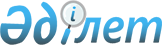 О внесении изменений и дополнений в решение районного маслихата от 21 декабря 2015 года № 327-V "О районном бюджете на 2016-2018 годы"
					
			Утративший силу
			
			
		
					Решение Индерского районного маслихата Атырауской области от 2 ноября 2016 года № 49-VI. Зарегистрировано Департаментом юстиции Атырауской области 18 ноября 2016 года № 3672      Сноска. Утратило силу решением маслихата Индерского района Атырауской области от 10.02.2017 № 85-VI.

      В соответствии со статьей 109 Бюджетного кодекса Республики Казахстан от 4 декабря 2008 года, подпунктом 1) пункта 1 статьи 6 Закона Республики Казахстан от 23 января 2001 года "О местном государственном управлении и самоуправлении в Республике Казахстан", районный маслихат РЕШИЛ:

      1. Внести в решение районного маслихата от 21 декабря 2015 года № 327-V "О районном бюджете на 2016-2018 годы" (зарегистрировано в реестре государственной регистрации нормативных правовых актов за № 3440, опубликовано 28 января 2016 года в газете "Дендер") следующие изменения и дополнения: 

      в подпункте 1) пункта 1:

      цифры "4 856 329" заменить цифрами "4 563 378";

      цифры "777 515 заменить цифрами "756 065";

      цифры "2 622 заменить цифрами "22 088";

      цифры "1 500" заменить цифрами "3 500";

      цифры "4 074 692" заменить цифрами "3 781 725";

      в подпункте 2) пункта 1:

      цифры "4 877 537" заменить цифрами "4 584 586";

      в подпункте 3) пункта 1:

      в первом абзаце:

      цифры "25 452" заменить цифрами "13 182";

      в третьем абзаце:

      цифру "0" заменить цифрами "12 270";

      в подпункте 6) пункта 1:

      цифру "0" заменить цифрами "12 270";

      в пункте 8: 

      цифры "34 785" заменить цифрами "32 640"; 

      цифры "25 684" заменить цифрами "31 060";

      цифры "9 375" заменить цифрой "0"; 

      цифры "42 000" заменить цифрами "39 760"; 

      цифры "2 000" заменить цифрами "1 496";

      цифры "52 300" заменить цифрами "26 150";

      цифры "249 574" заменить цифрами "240 971"; 

      цифры "2 100" заменить цифрами "322";

      дополнить строками следующего содержания:

      "15 500 тысяч тенге - на водоснабжение каналов в сельских населенных пунктах для орошения пастбищ;

      2 086 тысяч тенге - на разработку криминогенной карты правонарушений;

      985 тысяч тенге - на ремонт и благоустройство объектов в рамках развития городов и сельских населенных пунктов по Дорожной карте занятости 2020";

      в пункте 9:

      цифры "300 000" заменить цифрами "73 573";

      цифры "215 270" заменить цифрами "189 123";

      цифры "26 900" заменить цифрами "15 710".

      2. Приложения № 1, № 5, № 6 указанного решения изложить в новой редакции согласно приложениям № 1, № 2, № 3 к настоящему решению.

      3. Контроль за исполнением настоящего решения возложить на постоянную комиссию районного маслихата по вопросам развития экономики, бюджета, финансов, малого и среднего предпринимательства, сельского хозяйства (С. Кулгалиев).

      4. Настоящее решение вводится в действие с 1 января 2016 года.

 Районный бюджет на 2016 год Объем финансирования бюджетных программ на 2016 год аппаратов акимов поселка, сельских округов (тысяч тенге)      продолжение таблицы

 Расшифровка трансфертов органам местного самоуправления
					© 2012. РГП на ПХВ «Институт законодательства и правовой информации Республики Казахстан» Министерства юстиции Республики Казахстан
				
      Председатель внеочередной
VІ сессии районного маслихата

С. Байбосынов

      Секретарь районного маслихата

Б. Сапаров
Приложение № 1 к решению № 49-VІ внеочередной VІ сессии районного маслихата от 2 ноября 2016 годаПриложение № 1 к решению № 327-V внеочередной ХХХІV сессии районного маслихата от 21 декабря 2015 годаКатегория

Категория

Категория

Категория

Сумма, тысяч тенге

Класс

Класс

Класс

Сумма, тысяч тенге

Подкласс

Подкласс

Сумма, тысяч тенге

Наименование

Сумма, тысяч тенге

1

2

3

4

5

І. Доходы

4 563 378

1

Налоговые поступления

756 065

01

Подоходный налог

228 060

2

Индивидуальный подоходный налог

228 060

03

Социальный налог

196 000

1

Социальный налог

196 000

04

Hалоги на собственность

308 945

1

Hалоги на имущество

274 917

3

Земельный налог

4 270

4

Hалог на транспортные средства

29 428

5

Единый земельный налог

330

05

Внутренние налоги на товары, работы и услуги

18 660

2

Акцизы

2 760

3

Поступления за использование природных и других ресурсов

2 000

4

Сборы за ведение предпринимательской и профессиональной деятельности

13 900

08

Обязательные платежи, взимаемые за совершение юридически значимых действий и (или) выдачу документов уполномоченными на то государственными органами или должностными лицами

4 400

1

Государственная пошлина

4 400

2

Неналоговые поступления

22 088

01

Доходы от государственной собственности

18 438

5

Доходы от аренды имущества, находящегося в государственной собственности

18 422

7

Вознаграждения по кредитам, выданным из государственного бюджета

16 

02

Поступления от реализации товаров (работ, услуг) государственными учреждениями, финансируемыми из государственного бюджета

900

1

Поступления от реализации товаров (работ, услуг) государственными учреждениями, финансируемыми из государственного бюджета

900

04

Штрафы, пени, санкции, взыскания, налагаемые государственными учреждениями, финансируемыми из государственного бюджета, а также содержащимися и финансируемыми из бюджета (сметы расходов) Национального Банка Республики Казахстан 

1 000

1

Штрафы, пени, санкции, взыскания, налагаемые государственными учреждениями, финансируемыми из государственного бюджета, а также содержащимися и финансируемыми из бюджета (сметы расходов) Национального Банка Республики Казахстан, за исключением поступлений от организаций нефтяного сектора 

1 000

06

Прочие неналоговые поступления

1 750

1

Прочие неналоговые поступления

1 750

3

Поступления от продажи основного капитала

3 500

01

Продажа государственного имущества, закрепленного за государственными учреждениями

1 000

1

Продажа государственного имущества, закрепленного за государственными учреждениями

1 000

03

Продажа земли и нематериальных активов

2 500

1

Продажа земли

2 500

4

Поступления трансфертов

3 781 725

02

Трансферты из вышестоящих органов государственного управления

3 781 725

2

Трансферты из областного бюджета

3 781 725

Функциональная группа

Функциональная группа

Функциональная группа

Функциональная группа

Функциональная группа

Сумма, тысяч тенге

Функциональная подгруппа

Функциональная подгруппа

Функциональная подгруппа

Функциональная подгруппа

Сумма, тысяч тенге

Администратор бюджетных программ

Администратор бюджетных программ

Администратор бюджетных программ

Сумма, тысяч тенге

Программа

Программа

Сумма, тысяч тенге

Наименование

Сумма, тысяч тенге

1

2

3

4

5

6

ІІ. Затраты

4 584 586

1

Государственные услуги общего характера

371 596

1

Представительные, исполнительные и другие органы, выполняющие общие функции государственного управления

259 380

112

Аппарат маслихата района (города областного значения)

17 606

001

Услуги по обеспечению деятельности маслихата района (города областного значения) 

17 429

003

Капитальные расходы государственного органа

177

122

Аппарат акима района (города областного значения)

75 600

001

Услуги по обеспечению деятельности акима района (города областного значения)

64 123

003

Капитальные расходы государственного органа

11 477

123

Аппарат акима района в городе, города районного значения, поселка, села, сельского округа

166 174

001

Услуги по обеспечению деятельности акима района в городе, города районного значения, поселка, села, сельского округа

141 119

022

Капитальные расходы государственного органа

5 335

032

Капитальные расходы подведомственных государственных учреждений и организаций

19 720

2

Финансовая деятельность

3 156

459

Отдел экономики и финансов района (города областного значения)

3 156

003

Проведение оценки имущества в целях налогообложения

756

010

Приватизация, управление коммунальным имуществом, постприватизационная деятельность и регулирование споров, связанных с этим 

2 400

9

Прочие государственные услуги общего характера

109 060

458

Отдел жилищно-коммунального хозяйства, пассажирского транспорта и автомобильных дорог района (города областного значения) 

46 190

001

Услуги по реализации государственной политики на местном уровне в области жилищно-коммунального хозяйства, пассажирского транспорта и автомобильных дорог 

45 698

003

Капитальные расходы государственного органа

492

459

Отдел экономики и финансов района (города областного значения)

27 878

001

Услуги по реализации государственной политики в области формирования и развития экономической политики, государственного планирования, исполнения бюджета и управления коммунальной собственностью района (города областного значения)

27 167

015

Капитальные расходы государственного органа

820

482

Отдел предпринимательства и туризма района (города областного значения)

8 331

001

Услуги по реализации государственной политики на местном уровне в области развития предпринимательства и туризма

7 861

003

Капитальные расходы государственного органа

470

801

Отдел занятости, социальных программ и регистрации актов гражданского состояния района (города областного значения)

26 552

001

Услуги по реализации государственной политики на местном уровне в сфере занятости, социальных программ и регистрации актов гражданского состояния

26 212

003

Капитальные расходы государственного органа

270

032

Капитальные расходы подведомственных государственных учреждений и организаций

70

2

Оборона

7 136

1

Военные нужды

7 136

122

Аппарат акима района (города областного значения)

7 136

005

Мероприятия в рамках исполнения всеобщей воинской обязанности

7 136

4

Образование

2 744 897

1

Дошкольное воспитание и обучение

399 513

123

Аппарат акима района в городе, города районного значения, поселка, села, сельского округа

364 326

004

Обеспечение деятельности организаций дошкольного воспитания и обучения

233 663

041

Реализация государственного образовательного заказа в дошкольных организациях образования

130 663

464

Отдел образования района (города областного значения)

35 187

040

Реализация государственного образовательного заказа в дошкольных организациях образования

35 187

2

Начальное, основное среднее и общее среднее образование

2 058 487

464

Отдел образования района (города областного значения)

2 020 829

003

Общеобразовательное обучение

1 875 878

006

Дополнительное образование для детей

144 951

465

Отдел физической культуры и спорта района (города областного значения)

35 052

017

Дополнительное образование для детей и юношества по спорту

35 052

472

Отдел строительства, архитектуры и градостроительства района (города областного значения) 

2 606

022

Строительство и реконструкция объектов начального, основного, среднего и общего среднего образования

2 606

9

Прочие услуги в области образования

286 897

464

Отдел образования района (города областного значения)

286 897

001

Услуги по реализации государственной политики на местном уровне в области образования 

11 843

005

Приобретение и доставка учебников, учебно-методических комплексов для государственных учреждений образования района (города областного значения)

62 912

015

Ежемесячная выплаты денежных средств опекунам (попечителям) на содержание ребенка-сироты (детей-сирот), и ребенка (детей), оставшегося без попечения родителей

6 383

022

Выплата единовременных денежных средств казахстанским гражданам, усыновившим (удочерившим) ребенка (детей)-сироту и ребенка (детей), оставшегося без попечения родителей

161

029

Обследование психического здоровья детей и подростков и оказание психолого-медико-педагогической консультативной помощи населению

13 430

067

Капитальные расходы подведомственных государственных учреждений и организаций

192 168

6

Социальная помощь и социальное обеспечение

204 906

1

Социальное обеспечение

49 539

464

Отдел образования района (города областного значения)

2 581

030

Содержание ребенка (детей), переданного патронатным воспитателям

2 581

801

Отдел занятости и социальных программ и регистрации актов гражданского состояния района (города областного значения)

46 958

010

Государственная адресная социальная помощь

6 512

016

Государственные пособия на детей до 18 лет

40 446

2

Социальная помощь

154 018

123

Аппарат акима района в городе, города районного значения, поселка, села, сельского округа

26 440

003

Оказание социальной помощи нуждающимся гражданам на дому

26 440

801

Отдел занятости, социальных программ и регистрации актов гражданского состояния района (города областного значения)

127 578

004

Программа занятости

76 618

006

Оказание социальной помощи на приобретение топлива специалистам здравоохранения, образования, социального обеспечения, культуры, спорта и ветеринарии в сельской местности в соответствии с законодательством Республики Казахстан

5 235

007

Оказание жилищной помощи

1 675

009

Материальное обеспечение детей-инвалидов, воспитывающихся и обучающихся на дому

540

011

Социальная помощь отдельным категориям нуждающихся граждан по решениям местных представительных органов

23 548

017

Обеспечение нуждающихся инвалидов обязательными гигиеническими средствами и предоставление услуг специалистами жестового языка, индивидуальными помощниками в соответствии с индивидуальной программой реабилитации инвалида

19 582

023

Обеспечение деятельности центров занятости населения

380

9

Прочие услуги в области социальной помощи и социального обеспечения

1 349

801

Отдел занятости, социальных программ и регистрации актов гражданского состояния района (города областного значения)

1 349

018

Оплата услуг по зачислению, выплате и доставке пособий и других социальных выплат

1 349

7

Жилищно-коммунальное хозяйство

480 508

1

Жилищное хозяйство

102 732

123

Аппарат акима района в городе, города районного значения, поселка, села, сельского округа

3 671

007

Организация сохранения государственного жилищного фонда города районного значения, поселка, села, сельского округа

2 686

027

Ремонт и благоустройство объектов в рамках развития городов и сельских населенных пунктов по Дорожной карте занятости 2020

985

458

Отдел жилищно-коммунального хозяйства, пассажирского транспорта и автомобильных дорог района (города областного значения)

1 000

004

Обеспечение жильем отдельных категорий граждан

1 000

472

Отдел строительства, архитектуры и градостроительства района (города областного значения) 

93 441

004

Проектирование, развитие и (или) обустройство инженерно-коммуникационной инфраструктуры 

93 441

479

Отдел жилищной инспекции района (города областного значения)

4 620

001

Услуги по реализации государственной политики на местном уровне в области жилищного фонда

4 620

2

Коммунальное хозяйство

322 050

458

Отдел жилищно-коммунального хозяйства, пассажирского транспорта и автомобильных дорог района (города областного значения)

129 741

012

Функционирование системы водоснабжения и водоотведения

113 806

026

Организация эксплуатации тепловых сетей, находящихся в коммунальной собственности районов (городов областного значения)

15 935

472

Отдел строительства, архитектуры и градостроительства района (города областного значения)

192 309

006

Развитие системы водоснабжения и водоотведения

189 643

007

Развитие благоустройства городов и населенных пунктов

2 666

3

Благоустройство населенных пунктов

55 726

123

Аппарат акима района в городе, города районного значения, поселка, села, сельского округа

55 726

008

Освещение улиц населенных пунктов

38 408

009

Обеспечение санитарии населенных пунктов

9 714

011

Благоустройство и озеленение населенных пунктов

7 604

8

Культура, спорт, туризм и информационное пространство

249 856

1

Деятельность в области культуры

124 548

123

Аппарат акима района в городе, города районного значения, поселка, села, сельского округа

124 048

006

Поддержка культурно-досуговой работы на местном уровне

124 048

455

Отдел культуры и развития языков района (города областного значения)

500

003

Поддержка культурно-досуговой работы

500

2

Спорт

42 765

465

Отдел физической культуры и спорта района (города областного значения)

12 128

001

Услуги по реализации государственной политики на местном уровне в сфере физической культуры и спорта

6 790

004

Капитальные расходы государственного органа

70

006

Проведение спортивных соревнований на районном (города областного значения) уровне

2 000

007

Подготовка и участие членов сборных команд района (города областного значения) по различным видам спорта на областных спортивных соревнованиях

3 143

032

Капитальные расходы подведомственных государственных учреждений и организаций

125

472

Отдел строительства, архитектуры и градостроительства района (города областного значения)

30 637

008

Развитие объектов спорта

30 637

3

Информационное пространство

51 335

455

Отдел культуры и развития языков района (города областного значения)

44 335

006

Функционирование районных (городских) библиотек

44 335

456

Отдел внутренней политики района (города областного значения)

7 000

002

Услуги по проведению государственной информационной политики

7 000

9

Прочие услуги по организации культуры, спорта, туризма и информационного пространства

31 208

455

Отдел культуры и развития языков района (города областного значения)

8 892

001

Услуги по реализации государственной политики на местном уровне в области развития языков и культуры

7 812

010

Капитальные расходы государственного органа

80

032

Капитальные расходы подведомственных государственных учреждений и организаций

1 000

456

Отдел внутренней политики района (города областного значения)

22 316

001

Услуги по реализации государственной политики на местном уровне в области информации, укрепления государственности и формирования социального оптимизма граждан

14 106

003

Реализация мероприятий в сфере молодежной политики

7 768

006

Капитальные расходы государственного органа

372

032

Капитальные расходы подведомственных государственных учреждений и организаций

70

10

Сельское, водное, лесное, рыбное хозяйство, особо охраняемые природные территории, охрана окружающей среды и животного мира, земельные отношения

122 290

1

Сельское хозяйство

60 142

459

Отдел экономики и финансов района (города областного значения)

7 259

099

Реализация мер по оказанию социальной поддержки специалистов

7 259

462

Отдел сельского хозяйства района (города областного значения)

13 368

001

Услуги по реализации государственной политики на местном уровне в сфере сельского хозяйства

12 878

006

Капитальные расходы государственного органа

490

472

Отдел строительства, архитектуры и градостроительства района (города областного значения)

16 157

010

Развитие объектов сельского хозяйства

16 157

800

Отдел ветеринарии и ветеринарного контроля района (города областного значения)

23 358

001

Услуги по реализации государственной политики на местном уровне в сфере ветеринарии и ветеринарного контроля

12 373

003

Капитальные расходы государственного органа

280

004

Обеспечение функционирования скотомогильников (биотермических ям)

5 258

006

Организация отлова и уничтожения бродячих собак и кошек

1 000

007

Возмещение владельцам стоимости изымаемых и уничтожаемых больных животных, продуктов и сырья животного происхождения

1 496

009

Проведение мероприятий по идентификации сельскохозяйственных животных

2 951

6

Земельные отношения

12 424

463

Отдел земельных отношений района (города областного значения)

12 424

001

Услуги по реализации государственной политики в области регулирования земельных отношений на территории района (города областного значения)

11 834

007

Капитальные расходы государственного органа

590

9

Прочие услуги в области сельского, водного, лесного, рыбного хозяйства, охраны окружающей среды и земельных отношений

49 724

800

Отдел ветеринарии и ветеринарного контроля района (города областного значения)

49 724

010

Проведение противоэпизоотических мероприятий

49 724

11

Промышленность, архитектурная, градостроительная и строительная деятельность

49 766

2

Архитектурная, градостроительная и строительная деятельность

49 766

472

Отдел строительства, архитектуры и градостроительства района (города областного значения)

49 766

001

Услуги по реализации государственной политики в области строительства, архитектуры и градостроительства на местном уровне

18 895

013

Разработка схем градостроительного развития территории района, генеральных планов городов районного (областного) значения, поселков и иных сельских населенных пунктов

26 150

015

Капитальные расходы государственного органа

4 721

12

Транспорт и коммуникации

267 571

1

Автомобильный транспорт

267 571

123

Аппарат акима района в городе, города районного значения, поселка, села, сельского округа

19 600

013

Обеспечение функционирования автомобильных дорог в городах районного значения, поселках, селах, сельских округах

16 000

045

Капитальный и средний ремонт автомобильных дорог улиц населенных пунктов

3 600

458

Отдел жилищно-коммунального хозяйства, пассажирского транспорта и автомобильных дорог района (города областного значения)

247 971 

022

Развитие транспортной инфраструктуры 

7 000

045

Капитальный и средний ремонт автомобильных дорог районного значения и улиц населенных пунктов

240 971

13

Прочие

43 159

9

Прочие

43 159

123

Аппарат акима района в городе, города районного значения, поселка, села, сельского округа

28 982

040

Реализация мер по содействию экономическому развитию регионов в рамках Программы "Развитие регионов" 

28 982

459

Отдел экономики и финансов района (города областного значения)

14 177

012

Резерв местного исполнительного органа района (города областного значения)

14 177

14

Обслуживание долга

16

01

Обслуживание долга

16

459

Отдел экономики и финансов района (города областного значения)

16

021

Обслуживание долга местных исполнительных органов по выплате вознаграждений и иных платежей по займам из областного бюджета

16

15

Трансферты

42 885

1

Трансферты

42 885

459

Отдел экономики и финансов района (города областного значения)

42 885

006

Возврат неиспользованных (недоиспользованных) целевых трансфертов

1 849

051

Трансферты органам местного самоуправления

 

41 036

Функциональная группа

Функциональная группа

Функциональная группа

Функциональная группа

Функциональная группа

Сумма, тысяч тенге

Функциональная подгруппа

Функциональная подгруппа

Функциональная подгруппа

Функциональная подгруппа

Сумма, тысяч тенге

Администратор бюджетных программ

Администратор бюджетных программ

Администратор бюджетных программ

Сумма, тысяч тенге

Программа

Программа

Сумма, тысяч тенге

Наименование

Сумма, тысяч тенге

1

2

3

4

5

6

ІІІ. Чистое бюджетное кредитование

13 182

Бюджетные кредиты

25 452

10

Сельское, водное, лесное, рыбное хозяйство, особо охраняемые природные территории, охрана окружающей среды и животного мира, земельные отношения

25 452

01

Сельское хозяйство

25 452

459

Отдел экономики и финансов района (города областного значения)

25 452

018

Бюджетные кредиты для реализации мер социальной поддержки специалистов

25 452

Категория

Категория

Категория

Категория

Сумма, тысяч тенге

Класс

Класс

Класс

Сумма, тысяч тенге

Подкласс

Подкласс

Сумма, тысяч тенге

Наименование

Сумма, тысяч тенге

1

2

3

4

5

Погашение бюджетных кредитов

12 270

5

Погашение бюджетных кредитов

12 270

01

Погашение бюджетных кредитов

12 270

1

Погашение бюджетных кредитов, выданных из государственного бюджета

12 270

Категория

Категория

Категория

Категория

Сумма, тысяч тенге

Класс

Класс

Класс

Сумма, тысяч тенге

Подкласс

Подкласс

Сумма, тысяч тенге

Наименование

Сумма, тысяч тенге

1

2

3

4

5

V. Дефицит (профицит) бюджета

25 452

VI. Финансирование дефицита (использование профицита) бюджета

25 452

Поступления займов

25 452

7

Поступления займов

25 452

01

Внутренние государственные займы

25 452

2

Договора займа

25 452

Категория

Категория

Категория

Категория

Сумма, тысяч тенге

Класс

Класс

Класс

Сумма, тысяч тенге

Подкласс

Подкласс

Сумма, тысяч тенге

Наименование

Сумма, тысяч тенге

1

2

3

4

5

Используемые остатки бюджетных средств

21 208

8

Используемые остатки бюджетных средств

 21 208

01

Остатки бюджетных средств

21 208

1

Свободные остатки бюджетных средств

21 208

Функциональная группа

Функциональная группа

Функциональная группа

Функциональная группа

Функциональная группа

Сумма, тысяч тенге

Функциональная подгруппа

Функциональная подгруппа

Функциональная подгруппа

Функциональная подгруппа

Сумма, тысяч тенге

Администратор бюджетных программ

Администратор бюджетных программ

Администратор бюджетных программ

Сумма, тысяч тенге

Программа

Программа

Сумма, тысяч тенге

Наименование

Сумма, тысяч тенге

1

2

3

4

5

6

16

Погашение займов

12 270

1

Погашение займов

12 270

459

Отдел экономики и финансов района (города областного значения)

12 270

005

Погашение долга местного исполнительного органа перед вышестоящим бюджетом

 12 270

Приложение № 2 к решению № 49-VІ внеочередной VІ сессии районного маслихата от 2 ноября 2016 годаПриложение № 5 к решению № 327-V внеочередной ХХХІV сессии районного маслихата от 21 декабря 2015 годаКод программы

Код программы

Наименование поселка, сельских округов

Наименование поселка, сельских округов

Наименование поселка, сельских округов

Наименование поселка, сельских округов

Наименование бюджетных программ

Поселок Индербор

Жарсуатский сельский округ

Боденевский сельский оруг

Коктогайский сельский округ

001

Услуги по обеспечению деятельности акима района в городе, города районного значения, поселка, села, сельского округа

32 614

19 601

16 269

16 790

003

Оказание социальной помощи нуждающимся гражданам на дому

16 436

2 404

2 134

0

004

Обеспечение деятельности организаций дошкольного воспитания и обучения

152 598

498

0

17 302

006

Поддержка культурно-досуговой работы на местном уровне

53 984

18 442

4 877

9 153

007

Организация сохранения государственного жилищного фонда города районного значения, поселка, села, сельского округа

2 686

0

0

0

008

Освещение улиц населенных пунктов

23 500

1 750

1 500

2 100

009

Обеспечение санитарии населенных пунктов

7 306

424

505

289

011

Благоустройство и озеленение населенных пунктов

4 709

640

300

355

013

Обеспечение функционирования автомобильных дорог в городах районного значения, поселках, селах, сельских округах

10 531

580

434

600

022

Капитальные расходы государственных органов

985

540

1 600

870

027

Ремонт и благоустройство объектов в рамках развития городов и сельских населенных пунктов по Дорожной карте занятости 2020

0

0

0

754

032

Капитальные расходы подведомственных государственных учреждений и организаций

11 140

340

310

2 340

040

Реализация мер по содействию экономическому развитию регионов в рамках Программы "Развитие регионов"

11 947

2 779

1 410

2 408

041

Реализация государственного образовательного заказа в дошкольных организациях образования

29 427

36 802

0

0

045

Капитальный и средний ремонт автомобильных дорог улиц населенных пунктов

3 600

0

0

0

ИТОГО:

361 463

84 800

29 339

52 961

Код программы

Код программы

Наименование поселка, сельских округов

Наименование поселка, сельских округов

Наименование поселка, сельских округов

Наименование поселка, сельских округов

Наименование бюджетных программ

Есболский сельский округ

Елтайский сельский округ

Орликовский сельский округ

Всего

001

Услуги по обеспечению деятельности акима района в городе, города районного значения, поселка, села, сельского округа

19 274

18 938

17 633

141 119

003

Оказание социальной помощи нуждающимся гражданам на дому

3 472

385

1 609

26 440

004

Обеспечение деятельности организаций дошкольного воспитания и обучения

27 015

13 420

22 830

233 663

006

Поддержка культурно-досуговой работы на местном уровне

12 141

16 699

8 752

124 048

007

Организация сохранения государственного жилищного фонда города районного значения, поселка, села, сельского округа

0

0

0

2 686

008

Освещение улиц населенных пунктов

4 245

1 800

3 513

38 408

009

Обеспечение санитарии населенных пунктов

600

190

400

9 714

011

Благоустройство и озеленение населенных пунктов

500

600

500

7 604

013

Обеспечение функционирования автомобильных дорог в городах районного значения, поселках, селах, сельских округах

2 136

1 000

719

16 000

022

Капитальные расходы государственных органов

340

600

400

5 335

027

Ремонт и благоустройство объектов в рамках развития городов и сельских населенных пунктов по Дорожной карте занятости 2020

0

231

0

985

032

Капитальные расходы подведомственных государственных учреждений и организаций

710

1 110

3 770

19 720

040

Реализация мер по содействию экономическому развитию регионов в рамках Программы "Развитие регионов"

4 647

3 095

2 696

28 982

041

Реализация государственного образовательного заказа в дошкольных организациях образования

29 523

34 911

0

130 663

045

Капитальный и средний ремонт автомобильных дорог улиц населенных пунктов

0

0

0

3 600

ИТОГО:

104 722

92 979

62 703

788 967

Приложение № 3 к решению № 49-VІ внеочередной VІ сессии районного маслихата от 2 ноября 2016 годаПриложение № 6 к решению № 327-V внеочередной ХХХІV сессии районного маслихата от 21 декабря 2015 годаПрограмма

Наименование бюджетных программ

Наименования поселка, сельских округов

Наименования поселка, сельских округов

Наименования поселка, сельских округов

Наименования поселка, сельских округов

Наименования поселка, сельских округов

Наименования поселка, сельских округов

Наименования поселка, сельских округов

Сумма (тысяч тенге)

Программа

Наименование бюджетных программ

Боденевский сельский округ

Жарсуатский сельский округ

Елтайский сельский округ

Есболский сельский округ

Орликовский сельский округ

Коктогайский сельский округ

поселок Индербор

Сумма (тысяч тенге)

051

Трансферты органам местного самоуправления

2 369

930

1 273

3 214

1 597

1 716

29 937

41 036

